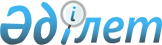 О внесении изменений в приказ Министра энергетики Республики Казахстан от 2 марта 2015 года № 164 "Об утверждении Правил централизованной покупки и продажи расчетно-финансовым центром электрической энергии, произведенной объектами по использованию возобновляемых источников энергии, объектами по энергетической утилизации отходов, и паводковой электрической энергии, порядка перерасчета и перераспределения расчетно-финансовым центром соответствующей доли электрической энергии на квалифицированного условного потребителя по итогам календарного года"Приказ Министра энергетики Республики Казахстан от 29 августа 2023 года № 324. Зарегистрирован в Министерстве юстиции Республики Казахстан 1 сентября 2023 года № 33366
      ПРИКАЗЫВАЮ:
      1. Внести в приказ Министра энергетики Республики Казахстан от 20 февраля 2 марта 2015 года № 164 "Об утверждении Правил централизованной покупки и продажи расчетно-финансовым центром электрической энергии, произведенной объектами по использованию возобновляемых источников энергии, объектами по энергетической утилизации отходов, и паводковой электрической энергии, порядка перерасчета и перераспределения расчетно-финансовым центром соответствующей доли электрической энергии на квалифицированного условного потребителя по итогам календарного года" (зарегистрирован в Реестре государственной регистрации нормативных правовых актов за № 10662) следующие изменения:
      заголовок изложить в новой редакции:
      "Об утверждении Правил централизованной покупки и продажи единым закупщиком электрической энергии электрической энергии, произведенной объектами по использованию возобновляемых источников энергии, объектами по энергетической утилизации отходов";
      преамбулу изложить в новой редакции:
      "В соответствии с подпунктом 10) статьи 6 Закона Республики Казахстан "О поддержке использования возобновляемых источников энергии" ПРИКАЗЫВАЮ:";
      пункт 1 изложить в новой редакции:
      "1. Утвердить прилагаемые Правила централизованной покупки и продажи единым закупщиком электрической энергии электрической энергии, произведенной объектами по использованию возобновляемых источников энергии, объектами по энергетической утилизации отходов.";
      Правила централизованной покупки и продажи расчетно-финансовым центром электрической энергии, произведенной объектами по использованию возобновляемых источников энергии, объектами по энергетической утилизации отходов, и паводковой электрической энергии, порядка перерасчета и перераспределения расчетно-финансовым центром соответствующей доли электрической энергии на квалифицированного условного потребителя по итогам календарного года, утвержденные вышеуказанным приказом, изложить в новой редакции согласно приложению к настоящему приказу.
      2. Департаменту по возобновляемым источникам энергии Министерства энергетики Республики Казахстан в установленном законодательством Республики Казахстан порядке обеспечить:
      1) государственную регистрацию настоящего приказа в Министерстве юстиции Республики Казахстан;
      2) размещение настоящего приказа на официальном интернет-ресурсе Министерства энергетики Республики Казахстан;
      3) в течение десяти рабочих дней после государственной регистрации настоящего приказа в Министерстве юстиции Республики Казахстан представление в Департамент юридической службы Министерства энергетики Республики Казахстан сведений об исполнении мероприятий, предусмотренных подпунктами 1), 2) настоящего пункта.
      3. Контроль за исполнением настоящего приказа возложить на курирующего вице-министра энергетики Республики Казахстан.
      4. Настоящий приказ вводится в действие по истечении десяти календарных дней после дня его первого официального опубликования.
      "СОГЛАСОВАН"Министр национальной экономикиРеспублики Казахстан Правила централизованной покупки и продажи единым закупщиком электрической энергии электрической энергии, произведенной объектами по использованию возобновляемых источников энергии, объектами по энергетической утилизации отходов Глава 1. Общие положения
      1. Настоящие Правила централизованной покупки и продажи единым закупщиком электрической энергии электрической энергии, произведенной объектами по использованию возобновляемых источников энергии, объектами по энергетической утилизации отходов (далее – Правила) разработаны в соответствии с подпунктом 10) статьи 6 Закона Республики Казахстан "О поддержке использования возобновляемых источников энергии" (далее – Закон) и определяют порядок централизованной покупки единым закупщиком электрической энергии и расчетно-финансовым центром электрической энергии, произведенной объектами по использованию возобновляемых источников энергии, объектами по энергетической утилизации отходов и централизованной продажи электрической энергии прямым потребителям, промышленным комплексам и квалифицированным потребителям.
      2. В настоящих Правилах применяются следующие основные понятия и определения:
      1) аукционная цена – цена на покупку электрической энергии, производимой объектом по использованию возобновляемых источников энергии, объектом по энергетической утилизации отходов, определенная по итогам аукционных торгов и не превышающая уровня соответствующей предельной аукционной цены единым закупщиком электрической энергии;
      2) аукционные торги – процесс, организуемый и проводимый организатором аукционных торгов в электронной системе на основе аукциона и направленный на отбор проектов по строительству новых объектов по использованию возобновляемых источников энергии с учетом плана размещения данных объектов, объектов по энергетической утилизации отходов и определение аукционных цен электрической энергии, производимой объектами по использованию возобновляемых источников энергии, объектами по энергетической утилизации отходов;
      3) квалифицированные потребители – лицо или группа лиц, в состав которой входят энергопроизводящие организации, использующие для производства электрической энергии ископаемое топливо и/или энергопроизводящие организации, владеющие на праве собственности или на ином законном основании действующими (введенными в эксплуатацию после 1 января 2018 года и не включенными уполномоченным органом в перечень энергопроизводящих организаций, использующих возобновляемые источники энергии) объектами по использованию возобновляемых источников энергии и (или) действующими (введенными в эксплуатацию после 1 января 2021 года) объектами по использованию вторичных энергетических ресурсов, вырабатываемая электрическая энергия которых в полном объеме потребляется данным лицом или группой лиц либо реализуется единому закупщику электрической энергии на централизованных торгах;
      4) расчетный период – календарный месяц, начинающийся с 00.00 часов первого дня соответствующего месяца и заканчивающийся в 24.00 часов последнего дня соответствующего месяца, по результатам которого производятся расчеты купли-продажи объемов электрической энергии;
      5) тариф на поддержку возобновляемых источников энергии – тариф на продажу единым закупщиком электрической энергии, произведенной объектами по использованию возобновляемых источников энергии, объектами по энергетической утилизации отходов, устанавливаемый единым закупщиком электрической энергии, для квалифицированных потребителей, промышленных комплексов и прямых потребителей в соответствии с Правилами определения тарифа на поддержку возобновляемых источников энергии, утвержденными приказом Министра энергетики Республики Казахстан от 20 февраля 2015 года № 118 (зарегистрирован в Реестре государственной регистрации нормативных правовых актов № 10622) (далее – Правила определения тарифа);
      6) расчетно-финансовый центр по поддержке возобновляемых источников энергии (далее – расчетно-финансовый центр) – юридическое лицо, определенное уполномоченным органом в соответствии с подпунктом 4) статьи 1 Закона, являющееся стороной договоров купли-продажи электрической энергии, производимой объектами по использованию возобновляемых источников энергии и объектами по энергетической утилизации отходов;
      7) энергопроизводящая организация, использующая возобновляемые источники энергии (далее – Субъект) – юридическое лицо, осуществляющее производство электрической и (или) тепловой энергии с использованием возобновляемых источников энергии;
      8) объект по использованию возобновляемых источников энергии (далее – объект по использованию ВИЭ) – технические устройства, предназначенные для производства электрической и (или) тепловой энергии с использованием ВИЭ, и взаимосвязанные с ними сооружения и инфраструктура, технологически необходимые для эксплуатации объекта по использованию ВИЭ и находящиеся на балансе собственника объекта по использованию ВИЭ;
      9) фактический баланс производства-потребления электрической энергии на оптовом рынке электрической энергии Республики Казахстан (далее – фактический баланс) – составленный системным оператором документ, отображающий объемы поставленной и потребленной электрической энергии за расчетный период;
      10) вторичные энергетические ресурсы – энергетические ресурсы, образующиеся в качестве побочного продукта в процессе промышленного производства в части использования ферросплавных, коксовых и доменных газов, используемых для производства электрической энергии;
      11) энергопроизводящая организация, использующая вторичные энергетические ресурсы – юридическое лицо, осуществляющее производство электрической энергии с использованием вторичных энергетических ресурсов;
      12) объект по использованию вторичных энергетических ресурсов – технические устройства, предназначенные для производства электрической энергии с использованием вторичных энергетических ресурсов, и взаимосвязанные с ними сооружения и инфраструктура, технологически необходимые для эксплуатации объекта по использованию вторичных энергетических ресурсов и находящиеся на балансе собственника объекта по использованию вторичных энергетических ресурсов;
      13) объект по энергетической утилизации отходов – совокупность технических устройств и установок, предназначенных для энергетической утилизации отходов, и взаимосвязанных с ними сооружений и инфраструктуры, технологически необходимых для энергетической утилизации отходов;
      14) энергопроизводящая организация, использующая энергетическую утилизацию отходов (далее – Субъект ЭУО) – юридическое лицо, осуществляющее производство энергии, получаемой от энергетической утилизации отходов в соответствии с Законом и экологическим законодательством Республики Казахстан;
      15) прибор коммерческого учета – техническое устройство, предназначенное для коммерческого учета электрической мощности, электрической или тепловой энергии, разрешенное к применению в порядке, установленном законодательством Республики Казахстан;
      16) промышленный комплекс – оптовые потребители, обеспечивающиеся электрической энергией от имеющихся в их составе на праве собственности, аренды или ином вещном праве генерирующих источников;
      17) договор покупки - долгосрочный договор покупки электрической энергии, заключенный между единым закупщиком электрической энергии или расчетно-финансовым центром и Субъектом или Субъектом ЭУО;
      18) система балансирующего рынка – аппаратно-программный комплекс, предназначенный для подачи субъектами оптового рынка электрической энергии заявок на покупку и заявок на продажу, формирования суточного графика производства-потребления электрической энергии, определения объемов централизованных торгов электрической энергией для цифровых майнеров, определения объемов централизованных торгов электрической энергией для энергопроизводящих организаций, внесения согласованных системным оператором корректировок утвержденного суточного графика, формирования фактических значений производства-потребления электрической энергии субъектов оптового рынка электрической энергии, расчета почасовых дисбалансов электрической энергии, расчета почасовых цен купли-продажи электрической энергии на оптовом рынке электрической энергии, а также почасовых цен покупки (продажи) балансирующей электроэнергии и покупки (продажи) отрицательных дисбалансов;
      19) прямые потребители – оптовые потребители, обеспечивающиеся электрической энергией от энергопроизводящих организаций, входящих с ними в одну группу лиц, в соответствии с заключенными двусторонними договорами;
      20) фиксированный тариф – тариф на покупку расчетно-финансовым центром в порядке, установленном настоящим Законом, электрической энергии, производимой объектами по использованию ВИЭ;
      21) уполномоченный орган – центральный исполнительный орган, осуществляющий руководство и межотраслевую координацию в области поддержки использования ВИЭ;
      22) условный потребитель - оптовый потребитель, приобретающий электрическую энергию у энергопроизводящих организаций, входящих с ним в одну группу лиц, промышленный комплекс и квалифицированный потребитель определяемые в соответствии с Законом;
      23) единый закупщик электрической энергии – юридическое лицо со сто процентным государственным участием, определяемое уполномоченным органом в соответствии с подпунктом 32-1) статьи 1 Закона Республики Казахстан "Об электроэнергетике", осуществляющее централизованную покупку и централизованную продажу плановых объемов электрической энергии в порядке, предусмотренном указанным Законом.
      Иные понятия, использованные в настоящих Правилах, применяются в соответствии с законодательством Республики Казахстан.
      3. Требования настоящих Правил не распространяются на:
      1) энергопроизводящие организации, имеющие объекты по использованию ВИЭ, срок эксплуатации которых превысил срок окупаемости, установленный в технико-экономическом обосновании проекта строительства объекта по использованию ВИЭ, утвержденном и согласованном с уполномоченным органом по реализации государственной политики в области поддержки использования ВИЭ или местным исполнительным органом до 21 июля 2013 года;
      2) гидроэлектростанции с установками, расположенными в одном гидроузле, суммарной мощностью свыше тридцати пяти мегаватт и (или) с водохранилищами, обеспечивающими более чем суточный срок регулирования, за исключением введенных в эксплуатацию после 1 января 2016 года.
      Водохранилище гидроэлектростанции считается обеспечивающим более чем суточный срок регулирования, при превышении его емкости суточного объема стока реки расчетной обеспеченности, впадающей в водохранилище.
      4. Энергопроизводящие организации, использующие возобновляемые источники энергии, и энергопроизводящие организации, использующие энергетическую утилизацию отходов, имеющие заключенный с единым закупщиком электрической энергии долгосрочный договор купли-продажи электрической энергии, включенные в перечень субъектов оптового рынка электрической энергии, формируемый системным оператором (далее – возобновляемые источники), обязаны заключить договор передачи ответственности с единым закупщиком электрической энергии.
      Единый закупщик электрической энергии не имеет своих собственных дисбалансов на балансирующем рынке электрической энергии и участвует на данном рынке только как провайдер баланса, принимая на себя ответственность за куплю-продажу балансирующей электроэнергии и отрицательных дисбалансов от энергопроизводящих организаций, использующих ВИЭ, имеющих заключенный договор покупки.
      5. Все энергопроизводящие организации, использующие ВИЭ, энергетическую утилизацию отходов имеющие заключенный с единым закупщиком электрической энергии или расчетно-финансовым центром договор покупки, включенные в перечень субъектов оптового рынка электрической энергии, формируемый системным оператором, включая энергопроизводящие организации, входящие в состав квалифицированного потребителя, используют автоматизированную систему коммерческого учета на своем объекте по использованию ВИЭ и вторичных энергетических ресурсов, объекте по энергетической утилизации отходов. Посредством автоматизированной системы коммерческого учета передаются данные в региональные диспетчерские центры Системного оператора.
      Автоматизированная система коммерческого учета электрической энергии на объектах по использованию ВИЭ, объекте по энергетической утилизации отходов, оснащенных устройствами, предназначенными для аккумулирования электрической энергии, автономными источниками питания, а также резервными питающими электрическими сетями, обеспечивает коммерческий учет электрической энергии, отпускаемой и (или) потребляемой данными устройствами.
      Энергопроизводящие организации, использующие ВИЭ, при использовании на объекте по использованию ВИЭ технических устройств, предназначенных для производства электрической энергии с использованием различных видов ВИЭ либо технических устройств, предназначенных для производства электрической энергии от использования одного вида ВИЭ, но подлежащей покупке единым закупщиком электрической энергии или расчетно-финансовым центром по различным фиксированным тарифам либо по аукционным ценам, оснащают объект по использованию ВИЭ приборами коммерческого учета таким образом, чтобы обеспечить раздельный учет произведенной электроэнергии.
      6. Датой начала покупки электрической энергии, выработанной объектом по использованию ВИЭ, объектом по энергетической утилизации отходов является дата начала комплексного испытания электроустановок объекта по использованию ВИЭ, объекта по энергетической утилизации отходов Субъекта и Субъекта ЭУО, при котором электрическая энергия выдается в электрические сети энергопередающей организации и зафиксирована приборами коммерческого учета.
      7. Субъект или Субъект ЭУО уведомляет единого закупщика электрической энергии или расчетно-финансовый центр и энергопередающую организацию, к сети которой подключен объект по использованию ВИЭ, объект по энергетической утилизации отходов, о дате проведения комплексного испытания электроустановок объекта по использованию ВИЭ, объекта по энергетической утилизации отходов, за 30 (тридцать) календарных дней до начала проведения соответствующего испытания и представляет прогнозный объем выработки, отпуска в сеть электрической энергии на период до конца текущего года с разбивкой по месяцам.
      8. Субъект или Субъект ЭУО, заключивший договор покупки, регулярно направляют единому закупщику электрической энергии или расчетно-финансовому центру следующую информацию:
      1) прогнозный объем выработки, отпуска в сети электрической энергии на предстоящий год с разбивкой по месяцам – ежегодно к первому октября;
      2) фактический месячный объем отпуска в сети электрической энергии, согласованный с энергопередающей организацией – не позднее пятого числа месяца, следующего за расчетным периодом;
      3) копию акта снятия показаний приборов коммерческого учета электрической энергии, подписанного между объектом по использованию ВИЭ и энергопередающей организацией к электрическим сетям которой подключен объект по использованию ВИЭ или объектом по энергетической утилизации отходов не позднее седьмого числа месяца, следующего за расчетным периодом;
      4) сроки и характер ремонтных работ при выводе генерирующего оборудования в плановый ремонт – за неделю до начала ремонтных работ;
      5) характер нарушений при вынужденных отклонениях от суточного графика электрической энергии при аварийном нарушении или неправильном действии устройств, их повреждений или отклонений параметров от нормированных показателей, влияющих на показатель генерации объекта по использованию ВИЭ или объекта по энергетической утилизации отходов – в течение суток.
      9. Для продажи электрической энергии на оптовом рынке электрической энергии на операционные сутки Субъекты или Субъекты ЭУО, заключившие договор покупки, до 08:00 часов (по времени Астаны) суток, предшествующих операционным, подают в системе балансирующего рынка на операционные сутки заявку на продажу, для включения ее в суточный график производства-потребления электрической энергии, утверждаемый системным оператором.
      10. Субъекты или Субъекты ЭУО, заключившие договор покупки, предоставляют единому закупщику электрической энергии или расчетно-финансовому центру 18-разрядные идентификационные коды автоматизированной системы коммерческого учета, за 5 (пять) рабочих дней до проведения комплексных испытаний.
      11. Расчетно-финансовый центр оплачивает Субъекту или Субъекту ЭУО, заключившему договор покупки, за электрическую энергию, поставленную в электрическую сеть энергопередающей организации, не позднее 15 (пятнадцать) рабочих дней после истечения 30 (тридцать) календарных дней с момента окончания расчетного периода на основании соответствующего счета Субъекта или Субъекта ЭУО.
      Единый закупщик электрической энергии или расчетно-финансовый центр не оплачивает за электрическую энергию, произведенную объектом по использованию ВИЭ в период отсутствия или неисправности приборов коммерческого учета у данного объекта.
      12. Субъект или Субъект ЭУО, заключивший договор покупки, обеспечивает соблюдение суточных графиков производства электрической энергии. Финансовое урегулирование дисбалансов электрической энергии от объектов по использованию ВИЭ осуществляется единым закупщиком электрической энергии или расчетно-финансовым центром в соответствии с правилами функционирования балансирующего рынка электрической энергии, утвержденными приказом Министра энергетики Республики Казахстан от 20 февраля 2015 года № 112 (зарегистрирован в Реестре государственной регистрации нормативных правовых актов № 10532) (далее – Правила балансирующего рынка).
      13. Субъект или Субъект ЭУО, заключивший договор покупки, участвует на балансирующем рынке электрической энергии в соответствии с Правилами балансирующего рынка.
      14. Субъект или Субъект ЭУО, заключивший договор покупки, не препятствует в рабочее время доступу уполномоченных работников единого закупщика электрической энергии или расчетно-финансового центра, системного оператора и энергопередающей организации, к электрическим сетям которой подключен объект по использованию ВИЭ, объект по энергетической утилизации отходов, к объекту по использованию ВИЭ, к объекту по энергетической утилизации отходов и приборам коммерческого учета электрической энергии для снятия показаний приборов коммерческого учета и проверки схемы их присоединения при условии соблюдения соответствующими работниками требований к технике безопасности, действующих у соответствующего Субъекта или Субъекта ЭУО, и согласования даты и времени посещения объекта по использованию ВИЭ, объекта по энергетической утилизации отходов с Субъектом или Субъектом ЭУО.
      15. Субъекту или Субъекту ЭУО, заключившему договор покупки, не допускается в рамках действующего договора покупки:
      1) изменять объект по использованию ВИЭ, объект по энергетической утилизации отходов в отношении которого был заключен договор покупки, путем увеличения суммарной установленной мощности генерирующего оборудования, предусмотренной договором покупки;
      2) продавать единому закупщику электрической энергии или расчетно-финансовому центру электрическую энергию, выработанную не от использования ВИЭ, и не от энергетической утилизации отходов;
      3) продавать единому закупщику электрической энергии или расчетно-финансовому центру электрическую энергию, произведенную не на объекте по использованию ВИЭ, не на объекте по энергетической утилизации отходов, указанного в договоре покупки, за исключением ему продажи электрической энергии по другому договору покупки.
      16. Когда фактические параметры объекта по использованию ВИЭ, введенного в эксплуатацию, отличаются от параметров, указанных в договоре покупки, единый закупщик электрической энергии или расчетно-финансовый центр и Субъект составляют соответствующее дополнительное соглашение к договору покупки для приведения описания объекта по использованию ВИЭ в соответствие с фактическими обстоятельствами в течение 30 (тридцать) календарных дней с даты представления единому закупщику электрической энергии или расчетно-финансовому центру копии утвержденного акта приемки объекта в эксплуатацию по использованию ВИЭ и внесения соответствующих изменений в перечень энергопроизводящих организаций, использующих ВИЭ, опубликованный на интернет-ресурсе уполномоченного органа (далее – Перечень).
      17. Единый закупщик электрической энергии или расчетно-финансовый центр и Субъект или Субъект ЭУО производят сверку взаиморасчетов не менее одного раза в год.
      18. При повышении фактической суммарной установленной мощности генерирующего оборудования (устройств, вырабатывающих электрическую энергию) ветровой электростанции, предусмотренной договором покупки, Субъект ограничивает мощность единичной генерирующей установки (при необходимости нескольких единичных генерирующих установок) объекта по использованию ВИЭ для обеспечения соответствия суммарной установленной мощности, указанной в договоре покупки.
      При этом, Субъект обеспечивает передачу данных системному оператору о почасовой выработке электрической энергии генерирующих установок, на которых установлено ограничение в соответствии с частью первой настоящего пункта, посредством автоматизированных систем диспетчерского и технологического управления или посредством автоматизированной системы коммерческого учета электрической энергии.
      Наряду с этим, превышение фактической суммарной установленной мощности генерирующего оборудования ветровой электростанции не допускается более чем на 10 % (десять процентов) от установленной мощности, указанной в договоре покупки. Глава 2. Порядок централизованной покупки единым закупщиком электрической энергии электрической энергии от объектов по использованию возобновляемых источников энергии по аукционным ценам
      19. Субъект, признанный победителем аукционных торгов, в течение 60 календарных дней с даты включения его и его соответствующего проекта по строительству объекта по использованию ВИЭ в Перечень, подает единому закупщику электрической энергии заявку на заключение договора покупки, согласно приложению 1 к настоящим Правилам (далее – Заявка).
      20. К Заявке на заключение договора покупки Субъект представляет:
      1) учредительные документы;
      2) документ, подтверждающий полномочия лица на подписание договора покупки;
      3) информацию о планируемых объемах поставки электрической энергии;
      4) копию письменного уведомления об итогах прошедших аукционных торгов.
      21. Единый закупщик электрической энергии рассматривает Заявку и представленные документы в срок не более 10 (десять) рабочих дней с момента их получения. При непредставлении Субъектом документов, предусмотренных пунктом 20 настоящих Правил в полном объеме, единый закупщик электрической энергии в течение 5 (пять) рабочих дней со дня их поступления возвращает Заявку с указанием причин возврата. 
      22. Субъект в течение 15 (пятнадцать) календарных дней с даты возврата Заявки дополняет Заявку недостающими документами и/или устраняет замечания единого закупщика электрической энергии в целях приведения Заявки и прилагаемых документов в соответствии с требованиями настоящих Правил и законодательства Республики Казахстан.
      23. Единый закупщик электрической энергии заключает с Субъектом договор покупки при выполнении следующих условий:
      1) Субъект представил документы, предусмотренные пунктом 20 настоящих Правил;
      2) объект по использованию ВИЭ и Субъект включены в Перечень;
      3) между единым закупщиком электрической энергии или расчетно-финансовым центром и Субъектом нет действующего договора покупки, произведенной на объекте по использованию ВИЭ, указанном в Заявке;
      4) Субъект выбирает реализацию производимой электрической энергии, согласно пункту 1 статьи 9 Закона;
      5) Субъектом выполнены требования пунктов 19, 20 и 22 настоящих Правил при возврате Заявки;
      6) Субъект заключил с единым закупщиком электрической энергии договор купли-продажи и произвел оплату в соответствии с Правилами организации и проведения аукционных торгов, включающие квалификационные требования, предъявляемые к участникам аукциона, содержание и порядок подачи заявки, виды финансового обеспечения заявки на участие в аукционе и условия их внесения и возврата, порядок подведения итогов и определения победителей, утвержденными приказом Министра энергетики Республики Казахстан от 21 декабря 2017 года № 466 (зарегистрирован в Реестре государственной регистрации нормативных правовых актов № 16240).
      24. Договор покупки оформляется в соответствии с типовой формой договора покупки, утверждаемой уполномоченным органом согласно подпункту 10) статьи 6 Закона. В договоре покупки указывается аукционная цена в соответствии с реестром победителей аукционных торгов для Субъекта. Аукционная цена, указанная в договоре покупки, применяется с даты начала комплексного испытания электроустановок электростанции, при котором электрическая энергия была выдана в электрические сети энергопередающей организации, в течение 20 (двадцать) лет с ежегодной индексацией согласно Правил определения фиксированных тарифов и предельных аукционных цен, утвержденных постановлением Правительства Республики Казахстан от 27 марта 2014 года № 271.
      25. Единый закупщик электрической энергии направляет Субъекту по адресу, указанному в Заявке или передает уполномоченному представителю Субъекта нарочно по месту нахождения единого закупщика электрической энергии два экземпляра проекта договора покупки в течение 60 (шестьдесят) рабочих дней со дня поступления документов, необходимых для заключения договора покупки с единым закупщиком электрической энергии, предусмотренных пунктом 20 настоящих Правил.
      26. Субъект в срок не более 10 (десять) рабочих дней после получения от единого закупщика электрической энергии двух экземпляров договора покупки подписывает их и направляет единому закупщику электрической энергии.
      27. Единый закупщик электрической энергии в срок не более 3 (три) рабочих дней с момента получения двух экземпляров договора покупки, подписанных Субъектом, подписывает их и направляет Субъекту один подписанный экземпляр договора покупки по адресу, указанному в Заявке или передает уполномоченному представителю Субъекту нарочно по месту нахождения единого закупщика электрической энергии.
      28. Финансовое обеспечение исполнения условий договора покупки предоставляется Субъектом единому закупщику электрической энергии в течение 30 календарных дней после подписания договора покупки путем предоставления банковской гарантии, оформленной в соответствии с Правилами выдачи банковских гарантий и поручительств, утвержденными постановлением Правления Национального Банка Республики Казахстан от 28 января 2017 года № 21 (зарегистрирован в Реестре государственной регистрации нормативных правовых актов № 14915) (далее – Правила выдачи) или резервного аккредитива, выпущенных по системе SWIFT.
      Банковская гарантия или резервный аккредитив предоставляются Субъектом от банков-резидентов Республики Казахстан, долгосрочный кредитный рейтинг в иностранной валюте которых не ниже "В" по Standard&Poor’s или "В-" по Fitch или "В3" по Moody’sInvestorsService либо рейтинг родительской организации (которой принадлежит более 50% акций банка-резидента Республики Казахстан) не ниже уровня "BВB" по Standard&Poor’s или "ВВВ" по Fitch или "Ваа2" по Moody’sInvestorsService. 
      При этом, банковская гарантия или резервный аккредитив от банков-нерезидентов Республики Казахстан должны быть подтверждены банками-резидентами путем выпуска гарантии под контробязательства нерезидентов.
      Банки-нерезиденты Республики Казахстан, долгосрочный кредитный рейтинг в иностранной валюте, которых не ниже "ВВВ" по Standard&Poor’s, "ВВВ" по Fitch "Ваа2" по Moody’sInvestorsService могут выпускать банковскую гарантию или резервный аккредитив без выпуска соответствующих контр-обязательств.
      29. Размер финансового обеспечения исполнения условий договора покупки составляет 10 000 (десять тысяч) тенге на 1 (один) кВт установленной мощности, умноженный на установленную мощность объекта ВИЭ, указанную в Реестре победителей аукционных торгов.
      30. Банковская гарантия или резервный аккредитив являются безотзывными, предусматривать возможность их исполнения полностью или по частям по указанию получателя (бенефициара) со сроком действия с даты подписания договора покупки:
      для солнечных электростанций – не менее 25 (двадцать пять) месяцев;
      для ветровых и биогазовых электростанций – не менее 37 (тридцать семь) месяцев;
      для гидроэлектростанций – не менее 61 (шестьдесят один) месяцев.
      31. Банковская гарантия или резервный аккредитив исполняются банком при предоставлении следующих документов единым закупщиком электрической энергии:
      1) заявление о неисполнении обязательств лица - должника оформленное на бумажном носителе, подписанное уполномоченным лицом единого закупщика электрической энергии и заверенное оттиском печати единого закупщика электрической энергии;
      2) требование на оплату с указанием суммы удержания в соответствии с договором покупки.
      32. Все банковские комиссии и расходы, связанные с финансовым обеспечением, в том числе и Банка получателя (бенефициара) оплачивает победитель аукционных торгов (Субъект).
      33. Возврат финансового обеспечения исполнения условий договора покупки или его части осуществляется при своевременном ввода в эксплуатацию объекта, в течение 10 (десяти) рабочих дней со дня предоставления письменного обращения.
      34. Финансовое обеспечение исполнения условий договора покупки удерживается в порядке, установленном пунктом 31 настоящих Правил в следующих случаях:
      1) при не предоставлении в течение 6 (шесть) месяцев после истечения 12 (двенадцать) месяцев (для солнечных электростанций), 18 (восемнадцать) месяцев (для ветровых и биогазовых электростанций), 24 (двадцать четыре) месяцев (для гидроэлектростанций) с даты подписания договора покупки копии уведомления о начале строительно-монтажных работ объекта по использованию ВИЭ, в отношении которого заключается договор покупки, направленного в государственный орган, осуществляющий государственный архитектурно-строительный контроль – в размере 30% (тридцать процентов) от суммы финансового обеспечения исполнения условий договора покупки;
      2) при не предоставлении копии акта приемки объекта в эксплуатацию по использованию ВИЭ, утвержденного в соответствии с главой 11 Закона Республики Казахстан "Об архитектурной, градостроительной и строительной деятельности в Республике Казахстан" (далее – Закон об архитектурной деятельности), в отношении которого заключается договор покупки – в размере 100 % (сто процентов) от суммы финансового обеспечения исполнения условий договора покупки, а при удержании части финансового обеспечения исполнения условий договора покупки в соответствии с подпунктом 1) настоящего пункта – 70 % (семьдесят процентов) суммы финансового обеспечения исполнения условий договора покупки в следующие сроки с даты подписания договора покупки:
      для солнечных электростанций – в течение 24 (двадцать четыре) месяцев;
      для ветровых и биогазовых электростанций – в течение 36 (тридцать шесть) месяцев;
      для гидроэлектростанций – в течение 60 (шестьдесять) месяцев;
      3) при продлении срока, предусмотренного частью второй подпункта 2) пункта 36 настоящих Правил в размере 100 % (сто процентов) от суммы финансового обеспечения исполнения условий договора покупки, при удержании части финансового обеспечения исполнения условий договора покупки в соответствии с подпунктом 1) настоящего пункта – 70 % (семьдесят процентов) суммы финансового обеспечения исполнения условий договора покупки;
      4) при расторжении договора покупки по инициативе Субъекта ранее срока, указанного в подпункте 2) пункта 36 настоящих Правил. 
      35. В предусмотренном пунктом 37 настоящих Правил, порядок удержания финансового обеспечения исполнения условий договора покупки, предусмотренный пунктом 34 настоящих Правил, осуществляется с учетом продления сроков, указанных в пункте 37 настоящих Правил.
      36. После подписания договора покупки Субъект предоставляет единому закупщику электрической энергии следующие документы:
      1) копию уведомления о начале строительно-монтажных работ объекта по использованию ВИЭ, в отношении которого заключается договор покупки, направленного в государственный орган, осуществляющий государственный архитектурно-строительный контроль – в течение 12 (двенадцать) месяцев с даты подписания договора покупки для солнечных электростанций, в течение 18 (восемнадцать) месяцев с даты подписания договора покупки для ветровых и биогазовых электростанций, в течение 24 (двадцать четыре) месяцев с даты подписания договора покупки для гидроэлектростанций;
      2) копию акта приемки в эксплуатацию объекта по использованию ВИЭ, утвержденного в порядке, определенном главой 11 Закона об архитектурной деятельности в отношении которого заключается договор покупки – в течение 24 (двадцать четыре) месяцев с даты подписания договора покупки для солнечных электростанций, в течение 36 (тридцать шесть) месяцев с даты подписания договора покупки для ветровых и биогазовых электростанций, в течение 60 (шестьдесят) месяцев с даты подписания договора покупки для гидроэлектростанций.
      При этом, указанные сроки, продлеваются на 1 (один) календарный год при истечении срока, предусмотренного частью первой настоящего подпункта будет предоставлено подтверждение о выполнении строительно-монтажных работ по объекту по использованию ВИЭ в объеме не менее 70 % (семьдесят процентов) от общего объема работ по строительству объекта по использованию ВИЭ от уполномоченной организации (лица), осуществляющей (-его) технический надзор;
      3) копию акта разграничения балансовой принадлежности и эксплуатационной ответственности сторон, подписанного между энергопередающей организацией и Субъектом для объекта по использованию ВИЭ, в отношении которого заключается договор покупки – в течение 10 (десять) рабочих дней с даты подписания акта разграничения балансовой принадлежности и эксплуатационной ответственности сторон и до начала комплексных испытаний объекта по использованию ВИЭ;
      4) копию акта приемки схемы коммерческого учета электрической энергии, включающего схему размещения приборов коммерческого и технического учета на объекте по использованию ВИЭ, подписанного между энергопередающей организацией и Субъектом для объекта по использованию ВИЭ, в отношении которого заключается договор покупки – в течение 10 (десять) рабочих дней с даты подписания акта приемки схемы коммерческого учета электрической энергии и до начала комплексных испытаний объекта по использованию ВИЭ;
      5) финансовое обеспечение исполнения условий договора покупки в течение 30 (тридцати) календарных дней с даты его подписания;
      6) копию акта о вводе в эксплуатацию автоматизированной системы коммерческого учета электрической энергии объекта по использованию ВИЭ в течение 5 (пяти) рабочих дней с даты проведения комплексного испытания;
      7) информацию о наличии кредитных обязательств в иностранной валюте, полученных на строительство объекта по использованию ВИЭ – ежегодно к первому октября.
      37. Срок, указанный в части первой подпункта 2) пункта 36 настоящих Правил, продлевается на срок, не превышающий 1 (один) календарный год согласно обращению Субъекта (в произвольной форме) с приложением подтверждения, свидетельствующего обстоятельства непреодолимой силы в соответствии с подпунктом 13) статьи 14 Закона Республики Казахстан "О Национальной палате предпринимателей Республики Казахстан", направленному единому закупщику электрической энергии, но не позднее срока предоставления копии акта приемки в эксплуатацию объекта по использованию ВИЭ, при условии продления срока действия финансового обеспечения исполнения условий договора покупки. Продление срока оформляется дополнительным соглашением к договору покупки с учетом применения действия пункта 38 настоящих Правил.
      38. При продлении срока, предусмотренного частью первой подпункта 2) пункта 36 настоящих Правил, отсчет двадцатилетнего срока покупки начинается со дня, следующего за днем истечения срока предоставления документов, предусмотренного частью первой подпункта 2) пункта 36 настоящих Правил без учета продления согласно части второй подпункта 2) пункта 36 и (или) пункта 37 настоящих Правил.
      39. Договор покупки прекращает свое действие в следующих случаях:
      1) при нарушении срока предоставления копии акта приемки в эксплуатацию объекта по использованию ВИЭ согласно подпункту 2) пункта 36 настоящих Правил;
      2) при непредставлении финансового обеспечения исполнения условий договора покупки согласно подпункту 5) пункта 36 настоящих Правил.
      40. Договор покупки и соответствующая аукционная цена прекращают свое действие по истечении 20 (двадцати) лет с даты начала покупки электрической энергии, выработанной объектом ВИЭ в соответствии с договором покупки, за исключением случая, предусмотренного пунктом 38 настоящих Правил.
      41. Споры сторон по договору покупки согласно Конституционному закону Республики Казахстан "О Международном финансовом центре "Астана" могут быть рассмотрены в Международном арбитражном центре Международного финансового центра "Астана" на нижеследующих условиях:
      1) арбитраж - Международный арбитражный центр Международного финансового центра "Астана";
      2) арбитражный регламент – по выбору заявителя;
      3) язык арбитражного разбирательства – по выбору заявителя;
      4) применимое право – материальное право Республики Казахстан;
      5) состав арбитража – 3 (три арбитра);
      6) место проведения арбитражного разбирательства г. Астана.
      Единый закупщик электрической энергии перед заключением Арбитражного соглашения обращается с запросом в уполномоченный орган отрасли за получением согласия на заключение такого соглашения в соответствии с пунктом 10 статьи 8 Закона Республики Казахстан "Об арбитраже". При положительном заключении уполномоченного органа заключается арбитражное соглашение по форме согласно приложению 2 к настоящим Правилам. Глава 3. Порядок централизованной покупки единым закупщиком электрической энергии электрической энергии от объектов по энергетической утилизации отходов по аукционным ценам
      42. На Субъекта ЭУО и единого закупщика электрической энергии, заключивших договор покупки в соответствии с настоящей главой, распространяются положения пунктов 24, 25, 26, 27 Главы 2 настоящих Правил.
      43. Субъект ЭУО, признанный победителем аукционных торгов, в течение 60 (шестьдесят) календарных дней с даты включения его и его соответствующего проекта по строительству объекта по энергетической утилизации отходов в реестр победителей аукционных торгов подает заявку на заключение договора покупки с единым закупщиком электрической энергии с приложением следующих документов:
      1) учредительные документы;
      2) документ, подтверждающий полномочия лица на подписание договора покупки;
      3) информацию о планируемых объемах поставки электрической энергии;
      4) копию письменного уведомления об итогах прошедших аукционных торгов.
      44. Единый закупщик электрической энергии рассматривает Заявку и представленные документы в срок не более 10 (десять) рабочих дней с момента их получения. При непредставлении Субъектом ЭУО документов, предусмотренных пунктом 43 настоящих Правил в полном объеме, единый закупщик электрической энергии в течение 5 (пять) рабочих дней со дня их поступления возвращает Заявку с указанием причин возврата.
      Субъект ЭУО в течение 15 (пятнадцать) календарных дней с даты возврата заявки дополняет заявку недостающими документами и/или устраняет замечания единого закупщика электрической энергии в целях приведения Заявки и прилагаемых документов в соответствии с требованиями настоящих Правил и законодательства Республики Казахстан.
      45. Единый закупщик электрической энергии заключает договор покупки с Субъектом ЭУО при выполнении следующих условий:
      1) Субъектом ЭУО представлены документы, предусмотренные пунктом 43 настоящих Правил;
      2) объект по энергетической утилизации отходов и Субъект ЭУО включены в реестр победителей аукционных торгов;
      3) между единым закупщиком электрической энергии или расчетно-финансовым центром и Субъектом ЭУО нет действующего договора покупки электрической энергии, произведенной на объекте по энергетической утилизации отходов, указанном в заявке.
      46. При применении на вновь вводимом объекте по энергетической утилизации отходов генерирующих установок, ранее находившихся в эксплуатации, соответствующая информация отображается в акте приемки в эксплуатацию объекта по энергетической утилизации отходов, утвержденного в порядке, определенном главой 11 Закона об архитектурной деятельности.
      47. Предоставление финансового обеспечения исполнения условий договора покупки энергопроизводящей организацией, осуществляется в соответствии с пунктами 28, 29, 31, 32, 33 настоящих Правил
      48. Банковская гарантия или резервный аккредитив представляются безотзывными, предусматривающими возможность их исполнения полностью или по частям по указанию получателя (бенефициара) со сроком действия не менее 61 (шестьдесят один) месяца с даты подписания договора покупки.
      49. Финансовое обеспечение исполнения условий договора покупки удерживается в порядке, установленном пунктом 31 настоящих Правил в следующих случаях:
      1) при не предоставлении в течение 6 (шесть) месяцев после истечения 24 (двадцать четыре) месяцев с даты подписания договора покупки копии уведомления о начале строительно-монтажных работ объекта по энергетической утилизации отходов, в отношении которого заключается договор покупки, направленного в государственный орган, осуществляющий государственный архитектурно-строительный контроль – в размере 30 % (тридцать процентов) от суммы финансового обеспечения исполнения условий договора покупки;
      2) при не предоставлении копии акта приемки объекта по энергетической утилизации отходов, утвержденного в порядке, определенном в соответствии с главой 11 Закона об архитектурной деятельности, в отношении которого заключается договор покупки – в размере 100 % (сто процентов) от суммы финансового обеспечения исполнения условий договора покупки, а при удержании части финансового обеспечения исполнения условий договора покупки в соответствии с подпунктом 1) настоящего пункта – 70 % (семьдесят процентов) суммы финансового обеспечения исполнения условий договора покупки в течение 60 (шестьдесят) месяцев с даты подписания договора покупки.
      50. После подписания договора покупки Субъект ЭУО, предоставляет единому закупщику электрической энергии следующие документы:
      1) копию уведомления о начале строительно-монтажных работ объекта по энергетической утилизации отходов, в отношении которого заключается договор покупки, направленного в государственный орган, осуществляющий государственный архитектурно-строительный контроль – в течение 24 (двадцать четыре) месяцев с даты подписания договора покупки для объектов по энергетической утилизации отходов;
      2) копию акта приемки в эксплуатацию объекта по энергетической утилизации отходов, утвержденного в порядке, определенном главой 11 Закона об архитектурной деятельности, в отношении которого заключается договор покупки – в течение 60 (шестьдесят) месяцев с даты подписания договора покупки для объектов по энергетической утилизации отходов;
      3) копию акта разграничения балансовой принадлежности и эксплуатационной ответственности сторон, подписанного между энергопередающей организацией и Субъектом ЭУО для объекта по энергетической утилизации отходов, в отношении которого заключается договор покупки – в течение 10 (десять) рабочих дней с даты подписания акта разграничения балансовой принадлежности и эксплуатационной ответственности сторон и до начала комплексных испытаний объекта по энергетической утилизации отходов;
      4) копию акта о вводе в эксплуатацию автоматизированной системы коммерческого учета электроэнергии для объекта по энергетической утилизации отходов – в течение 5 (пять) рабочих дней с даты проведения комплексного испытания;
      5) копию акта приемки схемы коммерческого учета электрической энергии, включающего схему размещения приборов коммерческого и технического учета на объекте по энергетической утилизации отходов, подписанного между энергопередающей организацией и Субъектом ЭУО для объекта по энергетической утилизации отходов, в отношении которого заключается договор покупки – в течение 10 (десять) рабочих дней с даты подписания акта приемки схемы коммерческого учета электрической энергии и до начала комплексных испытаний объекта по энергетической утилизации отходов;
      6) финансовое обеспечение исполнения условий договора покупки в течение 30 (тридцать) календарных дней с даты его подписания;
      7) копию акта о вводе в эксплуатацию автоматизированной системы коммерческого учета электроэнергии объекта по энергетической утилизации отходов – в течение 5 (пять) рабочих дней с даты проведения комплексного испытания.
      51. Договор покупки прекращает свое действие в следующих случаях:
      1) при нарушении срока предоставления копии акта приемки в эксплуатацию объекта по энергетической утилизации отходов согласно подпункту 2) пункта 50 настоящих Правил;
      2) при непредставлении финансового обеспечения исполнения условий договора покупки согласно подпункту 6) пункта 50 настоящих Правил.
      52. Договор покупки и соответствующая аукционная цена прекращают свое действие по истечении 15 (пятнадцать) лет с даты начала покупки электрической энергии, выработанной объектом по энергетической утилизации отходов в соответствии с договором покупки. Глава 4. Порядок централизованной продажи электрической энергии единым закупщиком электрической энергии промышленным комплексам и прямым потребителям
      53. Промышленные комплексы, прямые потребители:
      1) ежегодно до 1 октября направляют единому закупщику электрической энергии информацию о прогнозных объемах выработки, отпуска в сети, объемах потребления электрической энергии на предстоящий год по форме согласно приложения к Правилам определения тарифа;
      2) ежедневно вносят в систему балансирующего рынка заявку на покупку и продажу электрической энергии на предстоящие операционные сутки согласно Приказу Министра энергетики Республики Казахстан от 20 февраля 2015 года № 106 "Об утверждении Правил организации и функционирования оптового рынка электрической энергии" (Зарегистрирован в Реестре государственной регистрации нормативных правовых актов № 10531) (далее – Правила оптового рынка).
      54. Плановые значения объема электрической энергии, производимой энергопроизводящими организациями, входящими в состав промышленного комплекса и объемы отпуска в сеть электроэнергии потребителям, входящим в группу лиц, определяются в соответствии с Правилами оптового рынка.
      55. Затраты на поддержку использования ВИЭ, приходящиеся на прямых потребителей, промышленные комплексы определяются как соответствующая доля их планового объема потребления электрической энергии субъекта оптового рынка электрической энергии, покрываемого за счет генерирующих установок, имеющихся у него на праве собственности, или покрываемого энергопроизводящими организациями, входящими с данным субъектом оптового рынка электрической энергии в одну группу лиц в общем объеме планового потребления республики. 
      56. Единый закупщик электрической энергии составляет договор продажи электрической энергии прямым потребителям и промышленным комплексам в соответствии с типовой формой договора продажи, утвержденной уполномоченным органом согласно подпункту 10) статьи 6 Закона.
      В договоре указываются электростанции (с указанием их наименования, типа и суммарной установленной мощности генерирующего оборудования), имеющиеся на праве собственности, аренды или ином вещном праве в составе промышленных комплексов или группы лиц.
      57. Договор продажи подписывается первым руководителем единого закупщика электрической энергии или иным лицом, уполномоченным подписать договор покупки, в двух экземплярах и направляется прямому потребителю или промышленному комплексу.
      58. Первый руководитель прямого потребителя или промышленного комплекса, или иное лицо, уполномоченное подписать договор покупки от его имени подписывает договор продажи, подготовленный единым закупщиком электрической энергии, в двух экземплярах в срок не более 5 (пять) рабочих дней с даты его получения.
      59. Прямой потребитель, промышленный комплекс направляет единому закупщику электрической энергии один экземпляр подписанного договора продажи, в течение 7 (семь) рабочих дней с даты его получения.
      60. Прямой потребитель, промышленный комплекс оплачивает единому закупщику электрической энергии за поставленную электрическую энергию в соответствии с Правилами оптового рынка и заключенным договором продажи.
      61. Единый закупщик электрической энергии и прямой потребитель, промышленный комплекс производят сверку взаиморасчетов не менее одного раза в год.
      62. Единый закупщик электрической энергии распределяет затраты на поддержку использования ВИЭ на прямых потребителей и промышленные комплексы по следующей формуле: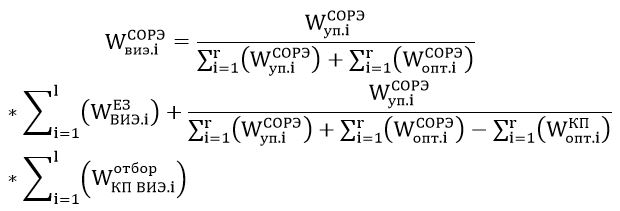 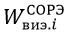  – плановый объем распределения электрической энергии ВИЭ для прямых потребителей и промышленных комплексов;

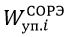  – плановый объем потребления электрической энергии субъекта оптового рынка электрической энергии, покрываемый за счет генерирующих установок, имеющихся у него на праве собственности, или покрываемый энергопроизводящими организациями, входящими с данным субъектом оптового рынка электрической энергии в одну группу лиц;

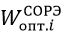  – плановый объем потребления электрической энергии субъекта оптового рынка электрической энергии за исключением цифровых майнеров и условных потребителей;

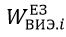  – плановый объем электрической энергии ВИЭ, купленный единым закупщиком электрической энергии;

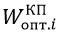  – плановый объем потребления электрической энергии квалифицированного потребителя, покрываемый энергопроизводящими организациями, входящими с данным квалифицированным потребителем в одну группу лиц;

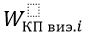  – плановый объем электрической энергии ВИЭ от квалифицированного потребителя;

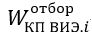  – плановый объем зачета электрической энергии ВИЭ от квалифицированного потребителя, определяется как наименьшее из значений: 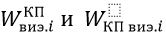  Глава 5. Порядок перерасчета и перераспределения единым закупщиком электрической энергии долей затрат на поддержку использования возобновляемых источников энергии на квалифицированных потребителей
      63. Квалифицированный потребитель для заключения договора продажи, не позднее чем за 30 (тридцать) календарных дней до даты начала проведения комплексного испытания электроустановок объекта по использованию ВИЭ и (или) объекта по использованию вторичных энергетических ресурсов предоставляют единому закупщику электрической энергии следующие документы:
      1) учредительные документы уполномоченного юридического лица, представляющего интересы квалифицированного потребителя (далее – представитель КП);
      2) документ, подтверждающий право юридического лица представлять интересы квалифицированного потребителя;
      3) копии правоустанавливающих документов на объект по использованию ВИЭ и (или) объект по использованию вторичных энергетических ресурсов, введенных в эксплуатацию квалифицированного потребителя;
      4) информацию об объемах, планируемых к отпуску в сеть электрической энергии квалифицированного потребителя в разрезе объектов по использованию ВИЭ и (или) объектов по использованию вторичных энергетических ресурсов, введенными в эксплуатацию квалифицированного потребителя, а также входящими в их состав энергопроизводящими организациями, использующими для производства электрической энергии ископаемое топливо до конца текущего года;
      5) копию уведомления уполномоченного органа о включении квалифицированного потребителя в план размещения объектов по использованию ВИЭ, утверждаемый уполномоченным органом в соответствии с подпунктом 5) статьи 6 Закона.
      64. Единый закупщик электрической энергии заключает договор продажи электрической энергии единым закупщиком электрической энергии квалифицированным потребителям в соответствии с типовой формой договоров продажи, утвержденной уполномоченным органом в соответствии с подпунктом 10) статьи 6 Закона.
      65. Договор продажи подписывается первым руководителем единого закупщика электрической энергии или иным лицом, уполномоченным подписать договор продажи, в двух экземплярах и направляется представителю КП на подписание в течение 5 (пять) рабочих дней после получения полного пакета документов от квалифицированного потребителя.
      Первый руководитель или иное уполномоченное лицо представителя КП, подписывает договор продажи в двух экземплярах и направляет один экземпляр подписанного договора продажи единому закупщику электрической энергии в срок не более 7 (семь) рабочих дней со дня его получения.
      66. Договор продажи вступает в силу с даты начала проведения комплексного испытания электроустановок объекта по использованию ВИЭ и (или) объекта по использованию вторичных энергетических ресурсов, введенных в эксплуатацию квалифицированного потребителя и включенного в План размещения объектов по использованию ВИЭ, при этом действующий договор продажи, заключенный между единым закупщиком электрической энергии и прямым потребителем, прекращает свое действие с указанной даты.
      67. После подписания договора продажи представитель КП предоставляет единому закупщику электрической энергии следующие документы:
      1) копию акта приемки в эксплуатацию объекта по использованию ВИЭ и (или) объекта по использованию вторичных энергетических ресурсов, введенных в эксплуатацию КП и утвержденного в порядке, определенном Законом об архитектурной деятельности в течение 5 (пять) рабочих дней с даты подписания данного акта;
      2) копию акта разграничения балансовой принадлежности и эксплуатационной ответственности сторон, подписанного между энергопередающей организацией и энергопроизводящей организацией, использующей ВИЭ и (или) энергопроизводящей организацией, использующей вторичные энергетические ресурсы, введенных в эксплуатацию квалифицированного потребителя, в течение 5 (пять) рабочих дней с даты подписания данного акта;
      3) копию акта приемки схемы коммерческого учета электрической энергии, включающего схему размещения приборов коммерческого и технического учета на объекте по использованию ВИЭ и (или) объекте по использованию вторичных энергетических ресурсов, подписанного между энергопередающей организацией и энергопроизводящей организацией, использующей ВИЭ и (или) энергопроизводящей организации, использующей вторичные энергетические ресурсы, введенных в эксплуатацию квалифицированного потребителя, в течение 5 (пять) рабочих дней с даты подписания данного акта.
      4) копии договоров покупки электрической энергии у энергопроизводящих организаций, использующих ВИЭ, являющихся субъектами оптового рынка электрической энергии (при их наличии).
      68. Квалифицированный потребитель до ввода в эксплуатацию объекта по использованию ВИЭ и (или) объекта по использованию вторичных энергетических ресурсов, обеспечивает функционирование автоматизированной системы коммерческого учета электрической энергии на своем объекте по использованию ВИЭ и (или) объекте по использованию вторичных энергетических ресурсов. Посредством автоматизированной системы коммерческого учета передаются данные в региональные диспетчерские центры.
      69. Квалифицированный потребитель ежегодно до 1 октября направляют единому закупщику электрической энергии информацию о прогнозных объемах выработки, отпуска в сети, поставки энергопередающим организациям и потребителям своей группы лиц электрической энергии на предстоящий год от входящих в его состав объектов по использованию ВИЭ и (или) объектов по использованию вторичных энергетических ресурсов, введенных в эксплуатацию квалифицированного потребителя, а также от входящих в их состав энергопроизводящих организаций, использующих для производства электрической энергии ископаемое топливо.
      70. Плановые значения объема электрической энергии, произведенной объектами по использованию ВИЭ и (или) объектами по использованию вторичных энергетических ресурсов, введенных в эксплуатацию квалифицированного потребителя, и плановые объемы отпуска в сеть электроэнергии входящими в состав квалифицированного потребителя энергопроизводящими организациями, использующими для производства электрической энергии ископаемое топливо, определяются в соответствии с Правилами оптового рынка.
      71. Потребитель, который входит в состав квалифицированного потребителя, оплачивает единому закупщику электрической энергии за соответствующий плановый объем электрической энергии, купленный за данный час суток квалифицированным потребителем в соответствии с Правилами оптового рынка.
      72. Единый закупщик электрической энергии распределяет затраты на поддержку использования ВИЭ на квалифицированного потребителя по следующей формуле: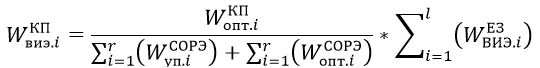 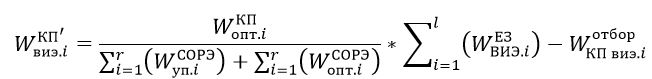 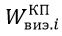  – плановый объем распределения электрической энергии ВИЭ для квалифицированного потребителя;

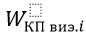  – плановый объем электрической энергии от объекта по использованию ВИЭ и (или) объекта по использованию вторичных энергетических ресурсов, введенного в эксплуатацию КУП;

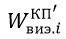  – плановый объем распределения электрической энергии ВИЭ для квалифицированного потребителя за вычетом планового объема ВИЭ от квалифицированного потребителя;

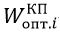  – плановый объем потребления электрической энергии квалифицированного потребителя, покрываемый энергопроизводящими организациями, входящими с данным квалифицированным потребителем в одну группу лиц;

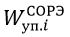  – плановый объем потребления электрической энергии субъекта оптового рынка электрической энергии, покрываемый за счет генерирующих установок, имеющихся у него на праве собственности, или покрываемый энергопроизводящими организациями;

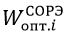  – плановый объем потребления электрической энергии субъекта оптового рынка электрической энергии за исключением цифровых майнеров и условных потребителей;

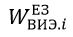  – плановый объем электрической энергии ВИЭ, купленный единым закупщиком электрической энергии;

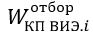  – плановый объем зачета электрической энергии ВИЭ от квалифицированного потребителя, определяется как наименьшее из значений: 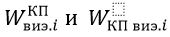  Глава 6. Порядок централизованной покупки расчетно-финансовым центром электрической энергии, произведенной на объектах по использованию возобновляемых источников энергии по фиксированным тарифам
      73. После подписания договора покупки Субъект направляет в расчетно-финансовый центр следующие документы:
      1) копию уведомления о начале строительно-монтажных работ объекта по использованию ВИЭ, в отношении которого заключается договор покупки, направленную в государственный орган, осуществляющий государственный архитектурно-строительный контроль – в течение 18 (восемнадцать) месяцев с даты подписания договора покупки;
      2) копию акта приемки объекта в эксплуатацию по использованию ВИЭ, утвержденного в соответствии с главой 11 Закона об архитектурной деятельности, в отношении которого заключается договор покупки – в течение 36 (тридцать шесть) месяцев с даты подписания договора покупки.
      При этом, срок, указанный в части первой настоящего подпункта, продлевается на 1 (один) календарный год при его истечении будет предоставлено подтверждение о выполнении строительно-монтажных работ по объекту по использованию ВИЭ в объеме не менее 70 % (семьдесят процентов) от общего объема работ по строительству объекта по использованию ВИЭ от уполномоченной организации (лица), осуществляющей (-его) технический надзор в соответствии с Законом об архитектурной деятельности;
      3) копию акта разграничения балансовой принадлежности и эксплуатационной ответственности сторон, подписанного между энергопередающей организацией и Субъектом для объекта по использованию ВИЭ, в отношении которого заключается договор покупки – в течение 10 (десять) рабочих дней с даты подписания акта разграничения балансовой принадлежности и эксплуатационной ответственности сторон и до начала комплексных испытаний объекта по использованию ВИЭ;
      4) копию акта приемки схемы коммерческого учета электрической энергии, включающего схему размещения приборов коммерческого и технического учета на объекте по использованию ВИЭ, подписанного между энергопередающей организацией и Субъектом для объекта по использованию ВИЭ, в отношении которого заключается договор покупки, в течение 10 (десять) рабочих дней с даты подписания акта приемки схемы коммерческого учета электрической энергии и до начала комплексных испытаний объекта по использованию ВИЭ;
      5) копию акта о вводе в эксплуатацию автоматизированной системы коммерческого учета электрической энергии объекта на объекте по использованию ВИЭ в течение 5 (пять) рабочих дней с даты проведения комплексного испытания.
      74. Срок, указанный в части первой подпункта 2) пункта 73 настоящих Правил, продлевается на срок, не превышающий 1 (один) календарный год согласно обращению Субъекта (в произвольной форме) с приложением подтверждения, свидетельствующего обстоятельства непреодолимой силы в соответствии с подпунктом 13) статьи 14 Закона Республики Казахстан "О Национальной палате предпринимателей Республики Казахстан", направленному единому закупщику электрической энергии, но не позднее срока предоставления копии акта приемки в эксплуатацию объекта по использованию ВИЭ. Продление срока оформляется дополнительным соглашением к договору с учетом применения действия пункта 75 настоящих Правил.
      75. При продлении срока, предусмотренного частью первой подпункта 2) пункта 73 настоящих Правил, отсчет пятнадцатилетнего срока покупки начинается со дня, следующего за днем истечения срока предоставления документов, предусмотренного частью первой подпункта 2) пункта 73 настоящих Правил без учета продления согласно части второй подпункта 2) пункта 73 и (или) пункта 74 настоящих Правил.
      76. При нарушении какого-либо из сроков, предусмотренных подпунктами 1), 2) пункта 73 настоящих Правил, более чем на 6 (шесть) месяцев, договор покупки прекращает свое действие.
      77. Договор покупки и соответствующий фиксированный тариф, прекращают свое действие по истечению 15 (пятнадцать) лет с даты начала покупки электрической энергии, выработанной объектом по использованию ВИЭ в соответствии с договором покупки, за исключением случая, предусмотренного пунктом 75 настоящих Правил. Глава 7. Порядок централизованной покупки расчетно-финансовым центром электрической энергии, произведенной на объектах по использованию возобновляемых источников энергии с технико-экономическим обоснованием
      78. Договор покупки и соответствующий тариф в технико-экономическом обосновании прекращают свое действие по истечении оставшегося срока окупаемости, установленного для объекта по использованию ВИЭ с технико-экономическим обоснованием. Глава 8. Порядок централизованной покупки расчетно-финансовым центром электрической энергии от объектов по использованию возобновляемых источников энергии по аукционным ценам
      79. На заключивший договор покупки по аукционным ценам в соответствии с настоящей главой, распространяются положения части второй- четвертой пункта 28, пунктов 29, 32, 33, 34, 35, 41 Главы 2 настоящих Правил.
      80. Финансовое обеспечение исполнения условий договора покупки предоставляется Субъектом расчетно-финансовому центру в течение 30 календарных дней после подписания договора покупки путем предоставления банковской гарантии, оформленной в соответствии с Правилами выдачи или резервного аккредитива, выпущенных по системе SWIFT.
      81. Банковская гарантия или резервный аккредитив исполняются банком при предоставлении следующих документов расчетно-финансовым центром:
      1) заявление о неисполнении обязательств лица - должника оформленное на бумажном носителе, подписанное уполномоченным лицом единого закупщика электрической энергии и заверенное оттиском печати (при наличии) единого закупщика электрической энергии;
      2) требование на оплату с указанием суммы удержания в соответствии с договором покупки.
      82. После подписания договора покупки Субъект предоставляет в расчетно-финансовый центр следующие документы:
      1) копию уведомления о начале строительно-монтажных работ объекта по использованию ВИЭ, в отношении которого заключается договор покупки, направленного в государственный орган, осуществляющий государственный архитектурно-строительный контроль – в течение 12 (двенадцать) месяцев с даты подписания договора покупки для солнечных электростанций, в течение 18 (восемнадцать) месяцев с даты подписания договора покупки для ветровых и биогазовых электростанций, в течение 24 (двадцать четыре) месяцев с даты подписания договора покупки для гидроэлектростанций;
      2) копию акта приемки в эксплуатацию объекта по использованию ВИЭ, утвержденного в порядке, определенном главой 11 Закона об архитектурной деятельности, в отношении которого заключается договор покупки – в течение 24 (двадцать четыре) месяцев с даты подписания договора покупки для солнечных электростанций, в течение 36 (тридцать шесть) месяцев с даты подписания договора покупки для ветровых и биогазовых электростанций, в течение 60 (шестьдесят) месяцев с даты подписания договора покупки для гидроэлектростанций.
      При этом, указанные сроки, продлеваются на 1 (один) календарный год при истечении срока, предусмотренного частью первой настоящего подпункта будет предоставлено подтверждение о выполнении строительно-монтажных работ по объекту по использованию ВИЭ в объеме не менее 70 % (семьдесят процентов) от общего объема работ по строительству объекта по использованию ВИЭ от уполномоченной организации (лица), осуществляющей (-его) технический надзор в соответствии с Законом об архитектурной деятельности;
      3) копию акта разграничения балансовой принадлежности и эксплуатационной ответственности сторон, подписанного между энергопередающей организацией и Субъектом для объекта по использованию ВИЭ, в отношении которого заключается договор покупки – в течение 10 (десять) рабочих дней с даты подписания акта разграничения балансовой принадлежности и эксплуатационной ответственности сторон и до начала комплексных испытаний объекта по использованию ВИЭ;
      4) копию акта приемки схемы коммерческого учета электрической энергии, включающего схему размещения приборов коммерческого и технического учета на объекте по использованию ВИЭ, подписанного между энергопередающей организацией и Субъектом для объекта по использованию ВИЭ, в отношении которого заключается договор покупки – в течение 10 (десять) рабочих дней с даты подписания акта приемки схемы коммерческого учета электрической энергии и до начала комплексных испытаний объекта по использованию ВИЭ;
      5) финансовое обеспечение исполнения условий договора покупки в течение 30 (тридцать) календарных дней с даты его подписания;
      6) копию акта о вводе в эксплуатацию автоматизированной системы коммерческого учета электрической энергии объекта по использованию ВИЭ в течение 5 (пять) рабочих дней с даты проведения комплексного испытания;
      7) информацию о наличии кредитных обязательств в иностранной валюте, полученных на строительство объекта по использованию ВИЭ – ежегодно к первому октября.
      83. Срок, указанный в части первой подпункта 2) пункта 82 настоящих Правил, продлевается на срок, не превышающий 1 (один) календарный год согласно обращению Субъекта (в произвольной форме) с приложением подтверждения, свидетельствующего обстоятельства непреодолимой силы в соответствии с подпунктом 13) статьи 14 Закона Республики Казахстан "О Национальной палате предпринимателей Республики Казахстан", направленному в расчетно-финансовый центр, но не позднее срока предоставления копии акта приемки в эксплуатацию объекта по использованию ВИЭ, при условии продления срока действия финансового обеспечения исполнения условий договора покупки. Продление срока оформляется дополнительным соглашением к договору покупки с учетом применения действия пункта 84 настоящих Правил.
      84. При продлении срока, предусмотренного частью первой подпункта 2) пункта 82 настоящих Правил, отсчет срока покупки начинается со дня, следующего за днем истечения срока предоставления документов, предусмотренного частью первой подпункта 2) пункта 82 настоящих Правил без учета продления согласно части второй подпункта 2) пункта 82 и (или) пункта 83 настоящих Правил.
      85. Договор покупки прекращает свое действие в следующих случаях:
      1) при нарушении срока предоставления копии акта приемки в эксплуатацию объекта по использованию ВИЭ согласно подпункту 2) пункта 82 настоящих Правил;
      2) при непредставлении финансового обеспечения исполнения условий договора согласно подпункту 5) пункта 82 настоящих Правил.
      86. Договор покупки и соответствующая аукционная цена прекращают свое действие с даты начала покупки электрической энергии от объекта по использованию ВИЭ в соответствии с договором покупки, за исключением случая, предусмотренного пунктом 84 настоящих Правил. Глава 9. Порядок централизованной покупки расчетно-финансовым центром электрической энергии от объектов по энергетической утилизации отходов по аукционным ценам
      87. На Субъект ЭУО заключившего договор покупки с расчетно-финансовым центром в соответствии с настоящей главой, распространяются положения пунктов 31 настоящих Правил.
      88. При применении на вновь вводимом объекте по энергетической утилизации отходов генерирующих установок, ранее находившихся в эксплуатации, соответствующая информация отображается в акте приемки в эксплуатацию объекта по энергетической утилизации отходов, утвержденного в порядке, определенном главой 11 Закона об архитектурной деятельности.
      89. Банковская гарантия или резервный аккредитив представляются безотзывными, предусматривающими возможность их исполнения полностью или по частям по указанию получателя (бенефициара) со сроком действия не менее 61 (шестьдесят один) месяца с даты подписания договора покупки.
      90. Финансовое обеспечение исполнения условий договора покупки удерживается в порядке, установленном пунктом 31 настоящих Правил в следующих случаях:
      1) при не предоставлении в течение 6 (шесть) месяцев после истечения 24 (двадцать четыре) месяцев с даты подписания договора покупки копии уведомления о начале строительно-монтажных работ объекта по энергетической утилизации отходов, в отношении которого заключается договор покупки, направленного в государственный орган, осуществляющий государственный архитектурно-строительный контроль – в размере 30 % (тридцать процентов) от суммы финансового обеспечения исполнения условий договора покупки;
      2) при не предоставлении копии акта приемки объекта по энергетической утилизации отходов, утвержденного в порядке, определенном в соответствии с главой 11 Закона об архитектурной деятельности, в отношении которого заключается договор покупки – в размере 100 % (сто процентов) от суммы финансового обеспечения исполнения условий договора покупки, а при удержании части финансового обеспечения исполнения условий договора покупки в соответствии с подпунктом 1) настоящего пункта – 70 % (семьдесят процентов) суммы финансового обеспечения исполнения условий договора покупки в течение 60 (шестьдесят) месяцев с даты подписания договора покупки.
      91. После подписания договора покупки Субъект ЭУО, предоставляет в расчетно-финансовый центр следующие документы:
      1) копию уведомления о начале строительно-монтажных работ объекта по энергетической утилизации отходов, в отношении которого заключается договор покупки, направленного в государственный орган, осуществляющий государственный архитектурно-строительный контроль – в течение 24 (двадцать четыре) месяцев с даты подписания договора покупки для объектов по энергетической утилизации отходов;
      2) копию акта приемки в эксплуатацию объекта по энергетической утилизации отходов, утвержденного в порядке, определенном главой 11 Закона об архитектурной деятельности, в отношении которого заключается договор покупки – в течение 60 (шестьдесят) месяцев с даты подписания договора покупки для объектов по энергетической утилизации отходов;
      3) копию акта разграничения балансовой принадлежности и эксплуатационной ответственности сторон, подписанного между энергопередающей организацией и энергопроизводящей организацией, использующей энергетическую утилизацию отходов для объекта по энергетической утилизации отходов, в отношении которого заключается договор покупки – в течение 10 (десять) рабочих дней с даты подписания акта разграничения балансовой принадлежности и эксплуатационной ответственности сторон и до начала комплексных испытаний объекта по энергетической утилизации отходов;
      4) копию акта о вводе в эксплуатацию автоматизированной системы коммерческого учета электроэнергии для объекта по энергетической утилизации отходов – в течение 5 (пять) рабочих дней с даты проведения комплексного испытания;
      5) копию акта приемки схемы коммерческого учета электрической энергии, включающего схему размещения приборов коммерческого и технического учета на объекте по энергетической утилизации отходов, подписанного между энергопередающей организацией и энергопроизводящей организацией, использующей энергетическую утилизацию отходов для объекта по энергетической утилизации отходов, в отношении которого заключается договор покупки – в течение 10 (десять) рабочих дней с даты подписания акта приемки схемы коммерческого учета электрической энергии и до начала комплексных испытаний объекта по энергетической утилизации отходов;
      6) финансовое обеспечение исполнения условий договора покупки в течение 30 (тридцать) календарных дней с даты его подписания;
      7) копию акта о вводе в эксплуатацию автоматизированной системы коммерческого учета электроэнергии объекта по энергетической утилизации отходов – в течение 5 (пять) рабочих дней с даты проведения комплексного испытания.
      92. Договор покупки прекращает свое действие в следующих случаях:
      1) при нарушении срока предоставления копии акта приемки в эксплуатацию объекта по энергетической утилизации отходов согласно подпункту 2) пункта 91 настоящих Правил;
      2) при непредставлении финансового обеспечения исполнения условий договора согласно подпункту 6) пункта 91 настоящих Правил.
      93. Договор покупки и соответствующая аукционная цена прекращают свое действие по истечении 15 (пятнадцать) лет с даты начала покупки электрической энергии, выработанной объектом по энергетической утилизации отходов в соответствии с договором покупки. Заявка на заключение договора покупки электрической энергии
с расчетно-финансовым центром
____________________________________________________________
(наименование и адрес юридического лица)
      просит заключить договор купли-продажи электрической энергии, произведеннойобъектом по использованию возобновляемых источников энергии (далее - ВИЭ).Место нахождения юридического лица (его филиалов, представительств,при наличии):Почтовый адрес: _______________________________________________________Номера телефонов _____________________________________________________E-mail ________________________________________________________________Факс _________________________________________________________________Наименование объекта по использованию ВИЭ _____________________________Вид ВИЭ, используемых для выработки электрической энергии(нужное подчеркнуть):ветровые электростанции;фотоэлектрические преобразователи солнечной энергии;гидроэлектростанции, биогазовые установки.Месторасположение объекта ВИЭ ________________________________________Суммарная установленная мощность генерирующего оборудования объекта ВИЭ,с разбивкой по видам используемых ВИЭ ____________________ МВт.Прогнозный объем электрической энергии, который планируется выработатьна объекте ВИЭ в течение всего срока действия договора покупки, с разбивкойпо годам ______________________ тыс. кВтч.Дата ввода объекта ВИЭ в эксплуатацию (фактическая или планируемая)___________________________________________________________________.Прогнозный коэффициент использования установленной мощности объектапо использованию ВИЭ ____.Прилагаемые документы(с указанием количества листов):1. _____________________________2. _____________________________3. _____________________________4. _____________________________5. _____________________________6. _____________________________Руководитель организации (должность)___________________________________(подпись) (Ф.И.О.) АРБИТРАЖНОЕ СОГЛАШЕНИЕ
      Товарищество с ограниченной ответственностью "Расчетно-финансовый центрпо поддержке возобновляемых источников энергии",в лице _______________________________________________________________,действующего на основании ____________________________________________,с одной стороны, и ____________________________________________________,в лице _______________________________________________________________,действующего на основании ____________________________________________,с другой стороны, далее "Стороны", заключили настоящее Арбитражное соглашениес согласия уполномоченного органа в соответствии с пунктом 10 статьи 8 ЗаконаРеспублики Казахстан от 8 апреля 2016 года "Об арбитраже"от ___________ № _______ о нижеследующем:1. Стороны договорились о передаче разрешения споров, связанныхс правоотношениями между Сторонами по договору покупки расчетно-финансовымцентром электрической энергии у энергопроизводящей организации, использующейвозобновляемые источники энергии, по аукционным ценам, на рассмотрениев Международный арбитражный центр Международного финансового центра"Астана" на нижеследующих условиях:1) арбитраж - Международный арбитражный центр Международного финансовогоцентра "Астана";2) арбитражный регламент – __________________;3) язык арбитражного разбирательства – ___________________;4) применимое право – материальное право Республики Казахстан;5) состав арбитража – 3 (три арбитра);6) место проведения арбитражного разбирательства г. Астана;7) Решение Международного арбитражного центра Международного финансовогоцентра "Астана" признается сторонами окончательным и обязательнымдля исполнения, за исключением случаев, прямо предусмотренных действующимзаконодательством.2. Соглашение подписано в двух экземплярах, по одному для каждой из сторон.Юридические адреса и подписи Сторон:
					© 2012. РГП на ПХВ «Институт законодательства и правовой информации Республики Казахстан» Министерства юстиции Республики Казахстан
				
      Министр энергетикиРеспублики Казахстан

А. Саткалиев
Приложение к приказу
Министр энергетики
Республики Казахстан
от 29 августа 2023 года № 324Утверждены приказом
Министра энергетики
Республики Казахстан
от 2 марта 2015 года № 164Приложение 1 к Правилам
централизованной покупки
и продажи единым закупщиком
электрической энергии
электрической энергии,
произведенной объектами
по использованию
возобновляемых источников
энергии, объектами
по энергетической утилизации отходовФормакому _______________________
от _________________________
(наименование юридического
лица)
____________________________Приложение 2 к Правилам
централизованной покупки
и продажи единым закупщиком
электрической энергии
электрической энергии,
произведенной объектами
по использованию
возобновляемых источников
энергии, объектами
по энергетической утилизации отходовФорма
г. Астана
"__" __________ 20___ года